Рабочая программа учебной дисциплиныТехническое обслуживание и ремонт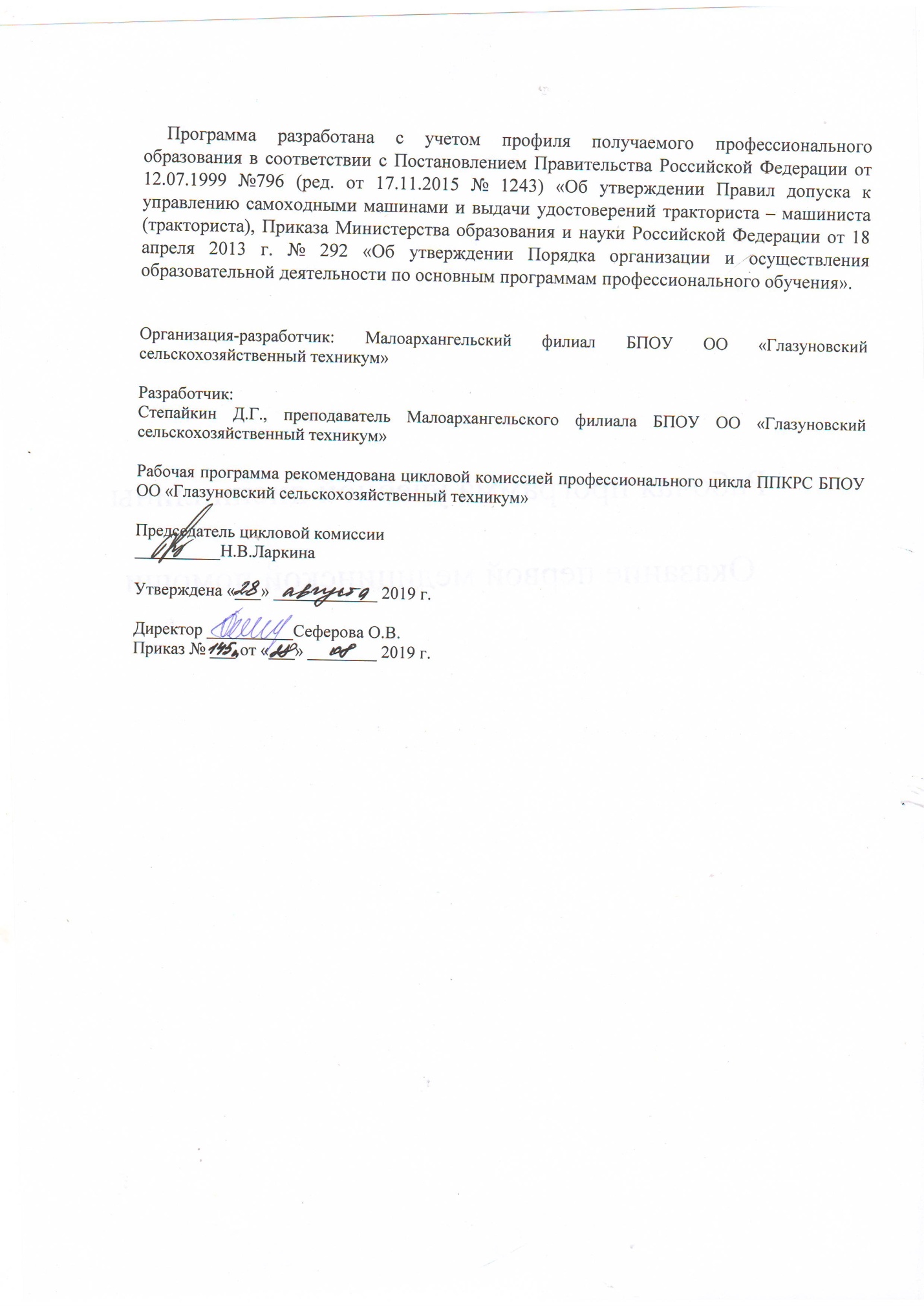 СОДЕРЖАНИЕ1.ПАСПОРТ РАБОЧЕЙ ПРОГРАММЫ ДИСЦИПЛИНЫ ТЕХНИЧЕСКОЕ ОБСЛУЖИВАНИЕ И РЕМОНТОбласть применения программы Рабочая программа учебной дисциплины Техническое обслуживание и ремонт  является частью программы профессионального обучения по профессии Тракторист-машинист сельскохозяйственного производства.Программа  предназначена для изучения учебной дисциплины в профессиональных образовательных учреждениях, реализующих программы профессионального обучения. Цели и задачи учебной дисциплины – результаты освоения дисциплины:     В результате освоения дисциплины обучающийся должен уметь:-заправлять трактор, самоходную машину топливом и смазывать трактора и все прицепные устройства;-выявлять и устранять неисправности в работе трактора и самоходной машины;-производить текущий ремонт и участвовать во всех других видах ремонта обслуживаемого трактора, самоходной машины  и прицепных устройств.     В результате освоения дисциплины обучающийся должен знать:-правила производства работ с прицепными приспособлениями и устройствами;-способы выявления и устранения недостатков в работе трактора и самоходной машины.Количество часов на освоение рабочей программы учебной дисциплины - 50 часов, в том числе лабораторно-практические занятия - 30 часов.2.СТРУКТУРА И СОДЕРЖАНИЕ УЧЕБНОЙ ДИСЦИПЛИНЫ «ТЕХНИЧЕСКОЕ ОБСЛУЖИВАНИЕ И РЕМОНТ»2.1.Объем учебной дисциплины и виды учебной работы2.2. Тематический план2.3.Тематический план и содержание теоретических занятий учебной дисциплины«Техническое обслуживание и ремонт»2.4.Тематический план и содержание лабораторно-практических занятий учебной дисциплины «Техническое обслуживание и ремонт»3.УСЛОВИЯ РЕАЛИЗАЦИИ УЧЕБНОЙ ДИСЦИПЛИНЫ 3.1. Для реализации программы учебной дисциплины должны быть предусмотрены следующие  помещения:Кабинет «Техническое обслуживание и ремонт тракторов»Оборудование учебного кабинета:-посадочные места по количеству обучающихся;-рабочее место преподавателя;Учебно-наглядные пособия по техническому обслуживанию тракторов и самоходных машинУчебно-наглядные пособия по ремонту тракторов и самоходных машинЛаборатория «Тракторы»Двигатели тракторные (на стойках)Коробка передач трактораСцепление трактора.Сборочные единицы рулевого управления трактора.Набор контрольно-измерительных приборов электрооборудования.Набор контрольно-измерительных приборов  зажигания.Технические средства обучения:Компьютер, мультимедийный проектор3.2. Информационное обеспечение реализации программыДля реализации программы библиотечный фонд образовательной организации должен иметь печатные и/или электронные образовательные и информационные ресурсы, рекомендуемых для использования в образовательном процессе. 1.Гладов Г.И.Тракторы: Устройство и техническое обслуживание. М.: «Академия», 2013 г.2.Курчаткин В.В.Техническое обслуживание и ремонт машин в сельском хозяйстве М.: «Академия», 2016 г.3.Пучин Е.А. Техническое обслуживание и ремонт машин в сельском хозяйстве М.: «Академия», 2015 г.4.КОНТРОЛЬ И ОЦЕНКА РЕЗУЛЬТАТОВ ОСВОЕНИЯ ДИСЦИПЛИНЫКонтроль и оценка результатов освоения дисциплины осуществляется преподавателем в ходе текущего контроля, процессе проведения лабораторно-практических  занятий, тестирования. Текущий контроль проводится в форме устного и письменного опроса. Промежуточная аттестация по дисциплине проводится в форме комплексного экзамена по дисциплинам «Устройство», «Техническое обслуживание и ремонт».1.ПАСПОРТ РАБОЧЕЙ ПРОГРАММЫ УЧЕБНОЙ ДИСЦИПЛИНЫ42.СТРУКТУРА И СОДЕРЖАНИЕ УЧЕБНОЙ ДИСЦИПЛИНЫ53.УСЛОВИЯ РЕАЛИЗАЦИИ УЧЕБНОЙ ДИСЦИПЛИНЫ94.КОНТРОЛЬ И ОЦЕНКА РЕЗУЛЬТАТОВ ОСВОЕНИЯ УЧЕБНОЙ ДИСЦИПЛИНЫ10Вид учебной работыОбъем часовМаксимальная учебная нагрузка (всего)50Обязательная аудиторная учебная нагрузка (всего) 50в том числе:лекции20     Лабораторно-практические занятия30     контрольные работы-Самостоятельная работа обучающегося (всего)-Промежуточная аттестация в форме комплексного экзамена  Промежуточная аттестация в форме комплексного экзамена  №п/пНаименование разделов и темВсегоКоличество аудиторных часов Количество аудиторных часов №п/пНаименование разделов и темВсегоТеоретические занятияЛабораторно-практические занятия1Основы материаловедения44-2Техническое обслуживание тракторов366303Ремонт тракторов1010-Итого502030Раздел дисциплиныСодержание обученияКоличество   
     часовОсновы материаловеденияОбщие сведения о черных и цветных металлах и сплавах. Неметаллические материалы. Защиты поверхности деталей машин от коррозии.4Техническое обслуживание тракторовСредства технического обслуживания тракторов. Оборудование для технического обслуживания тракторов. Диагностические средства. Организация технического обслуживания тракторов. Виды технического обслуживания тракторов и перечень работ при их проведении. Обкатка тракторов. Организация и правила хранения тракторов. Безопасность труда.6Ремонт тракторовВиды ремонта тракторов. Методы ремонта тракторов. Подготовка тракторов к ремонту. Технология ремонта. Требования к качеству ремонта. Безопасность труда.10Итого20Раздел дисциплиныСодержание обученияКоличество   
     часовОценка технического состояния и проведение          
ежесменного технического обслуживания (ЕТО)           Инструктаж по безопасности труда. Ознакомление с инструкционно-технологической картой выполнения работ. Изучение оборудования, применяемого для оценки технического состояния трактора и подготовка его к работе.  Выполнение работ ежесменного технического обслуживания трактора в соответствии с порядком и правилами, изложенными в инструкционно-технологической карте. Контроль качества работы. Охрана окружающей среды.6Первое техническое обслуживание колесного          трактора                                  Инструктаж по безопасности труда. Выполнение работ первого технического обслуживания  колесного трактора в соответствии с порядком и правилами, изложенными в инструкционно-технологической карте. Охрана окружающей среды. Контроль качества работы.6Первое техническое обслуживание гусеничного трактора                                Инструктаж по безопасности труда. Выполнение работ первого технического обслуживания  гусеничного трактора в соответствии с порядком и правилами, изложенными в инструкционно-технологической карте. Охрана окружающей среды. Контроль качества работы.6Второе техническое обслуживание гусеничного трактораИнструктаж по безопасности труда. Выполнение работ второго технического обслуживания трактора в соответствии с порядком и правилами, изложенными в инструкционно-технологической карте.  Контроль качества работы. Охрана окружающей среды.6Второе техническое обслуживание колесного трактора  Инструктаж по безопасности труда. Выполнение работ второго технического обслуживания трактора в соответствии с порядком и правилами, изложенными в инструкционно-технологической карте. Контроль качества работы. Охрана окружающей среды.6Итого30Результаты обучения(освоенные умения, усвоенные знания)Формы и методы контроля и оценки результатов обученияУмения:-заправлять трактор, самоходную машину топливом и смазывать трактора и все прицепные устройстваЛабораторно-практические работы-выявлять и исправлять неисправности в работе трактора и самоходной машиныЛабораторно-практические работы-производить текущий ремонт и участвовать во всех других видах ремонта обслуживаемого трактора, самоходной машины  и прицепных устройствЛабораторно-практические работыЗнания:-правила производства работ с прицепными приспособлениями и устройствами;Устный опросПисьменный опросТестирование-способы выявления и устранения недостатков в работе трактора и самоходной машины.Устный опросПисьменный опросТестирование